2. melléklet az 5/2015. (II.27.) önkormányzati rendelethez 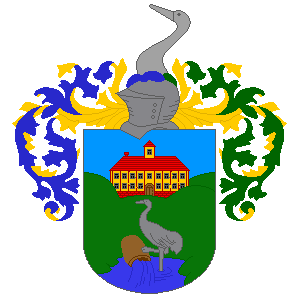 Csurgói Közös Önkormányzati HivatalHatósági Irodacím: 8840 Csurgó, Csokonai utca 1. 					                   tel.: 06 82/471-388KÉRELEM /Csurgó/rendkívüli települési támogatás megállapításáhozI. Az igénylő adatai:1./  Kérelmező neve: ____________________________________________ Születési neve: ____________________________________________Társadalombiztosítási Azonosító Jel /TAJ szám/: 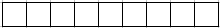 Születési helye: _________________________Anyja neve:___________________ Születési idő: 19_____év ________________hónap _______ nap Személyi igazolvány száma: _________________________2./ Állampolgársága : _________________________3./ Családi állapota: □ egyedülálló (hajadon, nőtlen)□ házastársával/élettársával/bejegyzett élettársával lakik együtt□ házastársától külön élő□ elvált□ özvegy4./ Lakóhely: __________________________________helység _________________________________utca________sz.________em.______ajtó Tartózkodási hely: ___________________________________helység _________________________________utca________sz.________em. ______ ajtó Értesítési és utalási cím: _______________________________helység _________________________________utca________sz.________ em.______ajtóFelelősségem tudatában kijelentem, hogy□ életvitelszerűen lakóhelyemen□ tartózkodási helyemen élek.5./ A kérelem benyújtásának időpontjában a rendkívüli települési támogatást kérővel közös háztartásban élő közeli hozzátartozók, a kérelmező családjában lakók adatai:(Család: egy lakásban, vagy személyes gondoskodást nyújtó bentlakásos szociális, gyermekvédelmi intézményben együtt lakó, ott bejelentett lakóhellyel vagy tartózkodási hellyel rendelkező közeli hozzátartozók közössége Közeli hozzátartozó: a) a házastárs, az élettárs, b) a húszévesnél fiatalabb, önálló keresettel nem rendelkező; a huszonhárom évesnél fiatalabb, önálló keresettel nem rendelkező, nappali oktatás munkarendje szerint tanulmányokat folytató; a huszonöt évesnél fiatalabb, önálló keresettel nem rendelkező, felsőoktatási intézmény nappali tagozatán tanulmányokat folytató vér szerinti gyermek, örökbe fogadott gyermek, mostohagyermek és a Ptk. szerinti gyermekvédelmi nevelőszülő által e jogviszonya keretében nevelt gyermek kivételével a nevelt gyermek; c) korhatárra való tekintet nélkül a tartósan beteg, az autista, illetve a testi, érzékszervi, értelmi vagy beszédfogyatékos vér szerinti, örökbe fogadott, mostoha-, illetve nevelt gyermek, amennyiben ez az állapot a gyermek 25. életévének betöltését megelőzően is fennállt; d)  18. életévét be nem töltött gyermek vonatkozásában a vér szerinti és az örökbe fogadó szülő, a szülő házastársa vagy élettársa, valamint a b) vagy c) alpontban meghatározott feltételeknek megfelelő testvér.Háztartás: az egy lakásban együtt lakó, ott bejelentett lakóhellyel vagy tartózkodási hellyel rendelkező személyek közössége.)II. A rendkívüli települési támogatás igénylésének indoka: _____________________________________________________________________________________________________________________________________________________________________________________________________________________________________________________________________________________________________________________________________________________________________________________________________________________________________________________________________________________________________________________________________________A rendkívüli települési támogatás megállapítását (egyidejűleg csak egy jelölhető meg) □ átmenetileg nehéz anyagi helyzetre tekintettel a család kiadásainak mérséklésére □ a családban nevelkedő gyermekre tekintettel a család létfenntartási vagy rendkívüli élethelyzetbe kerülése okán □ elhunyt személy eltemettetésének költségeihez való hozzájárulásrakérem.III. Jövedelmi adatok*Egy főre jutó havi családi nettó jövedelem (ügyintéző tölti ki!): ....................... Ft/hó.(*A kérelemhez mellékelni kell a jövedelmi adatok táblázat 1-8 pontjaiban feltüntetett jövedelmek valódiságát igazoló iratokat, melyek 30 napnál régebbiek nem lehetnek.)IV. Egyéb nyilatkozatok: Tudomásul veszem, hogy a kérelemben közölt jövedelmi adatok valódiságát a szociális igazgatásról és a szociális ellátásokról szóló 1993. évi III. törvény 10. §-ának (7) bekezdése alapján a szociális hatáskört gyakorló szerv – a NAV hatáskörrel és illetékességgel rendelkező igazgatósága útján - ellenőrizheti. Hozzájárulok a kérelemben szereplő adatoknak a szociális igazgatási eljárás során történő felhasználásához. Büntetőjogi felelősségem teljes tudatában kijelentem, hogy a fenti adatok a valóságnak megfelelnek. Tudomásul veszem, hogy valótlan adatközlés esetén a támogatás megszüntetésre kerül, a jogosulatlanul és rosszhiszeműen igénybevett támogatást a folyósító szerv kamattal megemelt összegben visszaköveteli. Csurgó, 20 ___ év ________________ hó ______ nap______________________________kérelmező aláírása□ Kijelentem, hogy a települési támogatás megállapítása iránti kérelmemnek teljes egészében helyt adó döntés elleni fellebbezési jogomról lemondokCsurgó, 20 ___ év ________________ hó ______ nap______________________________kérelmező aláírásaTájékoztató a kérelem kitöltéséhezI. Személyi adatok Egyedülálló az a személy, aki hajadon, nőtlen, özvegy, elvált vagy házastársától külön él, kivéve, ha élettársa van. II. Jövedelmi adatokA kérelmező a kérelemben saját, valamint a vele egy háztartásban lakó személyek adatairól, jövedelmi viszonyairól köteles nyilatkozni, továbbá a jövedelmi adatokra vonatkozó bizonyítékot, igazolást a kérelem benyújtásával egyidejűleg becsatolni szükséges. A családtagok jövedelmét külön-külön kell feltüntetni Jövedelem: az elismert költségekkel és a befizetési kötelezettséggel csökkentett a személyi jövedelemadóról szóló törvény szerint meghatározott, belföldről vagy külföldről származó - megszerzett - vagyoni érték (bevétel), ideértve a jövedelemként figyelembe nem vett bevételt és az adómentes jövedelmet is, és azon bevétel, amely után az egyszerűsített vállalkozói adóról, illetve az egyszerűsített közteherviselési hozzájárulásról szóló törvény szerint adót, illetve hozzájárulást kell fizetni. A jövedelmi adatok alatt a havi nettó jövedelmet kell érteni. A nettó jövedelem kiszámításakor a bevételt és az elismert költségekkel és a befizetési kötelezettséggel csökkentett összegben kell feltüntetni. Jövedelem típusai: 1. Munkaviszonyból és más foglalkoztatási viszonyból származó jövedelem: különösen a munkaviszonyban, közalkalmazotti, közszolgálati jogviszonyban, bírósági, ügyészségi, igazságügyi szolgálati jogviszonyban, honvédség, rendvédelmi szervek, a NAV, polgári nemzetbiztonsági szolgálatok hivatásos és szerződéses szolgálati jogviszonyában folytatott munkavégzésre irányuló tevékenységből, továbbá szövetkezet tagjaként folytatott - személyes közreműködést igénylő - tevékenységből származó jövedelem. 2. Társas és egyéni vállalkozásból, őstermelői, illetve szellemi és más önálló tevékenységből származó jövedelem: itt kell feltüntetni a jogdíjat, továbbá a bérbeadó, a választott könyvvizsgáló tevékenységéből származó jövedelmet, a gazdasági társaság magánszemély tagja által külön szerződés szerint teljesített mellékszolgáltatást. 3. Nyugellátás és egyéb nyugdíjszerű rendszeres szociális ellátások: öregségi, özvegyi és szülői nyugdíj, árvaellátás, baleseti hozzátartozói nyugellátások, korhatár előtti ellátás, szolgálati járandóság, a balettművészeti életjáradék, az átmeneti bányászjáradék, rokkantsági ellátás, rehabilitációs ellátás, bányász dolgozók egészségkárosodási járadéka, rokkantsági járadék, rehabilitációs járadék, politikai rehabilitációs ellátások, házastársi pótlék, házastárs után járó jövedelempótlék, közszolgálati járadék. 4. Táppénz, gyermekgondozási támogatások: táppénz, terhességi-gyermekágyi segély, gyermekgondozási díj, gyermekgondozási segély, gyermeknevelési támogatás, családi pótlék, gyermektartásdíj. 5. Önkormányzat, járási hivatal és munkaügyi szervek által folyósított ellátások: különösen az időskorúak járadéka, az ápolási díj, foglalkoztatást helyettesítő támogatás, álláskeresési járadék, álláskeresési segély, képzési támogatásként folyósított keresetpótló juttatás. 6. Egyéb jövedelem: például a kapott tartásdíj, az ösztöndíj, szakképzéssel összefüggő pénzbeli juttatások, nevelőszülői díj, szociális gondozói díj, végkielégítés és állampapírból származó jövedelem, ingatlan és ingó tárgyak értékesítéséből, vagyoni értékű jog átruházásából származó jövedelem, életjáradékból, föld és más ingatlan bérbeadásából származó jövedelem, illetve minden olyan jövedelem, amely az előző sorokban nem került feltüntetésre. A jövedelemnyilatkozatban szereplő jövedelmekről a jövedelem típusának megfelelő iratot vagy annak másolatát a kérelemhez mellékelni szükséges. III. Mellékletek:Csatolandó mellékletek: ,A jövedelem igazolására: a) a munkabérről, munkáltató által fizetett táppénzről a munkáltató által kiállított, az előző havi nettó jövedelemről szóló jövedelemigazolás.b) vállalkozó vagy őstermelő esetén a kérelem benyújtásának hónapját közvetlenül megelőző tizenkét hónap alatt szerzett jövedelemről a Nemzeti Adó és Vámhivatal igazolása és a tárgyévben elért jövedelemről nyilatkozat, c) álláskeresési ellátás és képzési támogatás esetén a Somogy Megyei Kormányhivatal Csurgói Járási Hivatal Járási Munkaügyi Kirendeltsége (a továbbiakban: Munkaügyi Központ) megállapító határozata és a kérelem benyújtását megelőző havi ellátás összegéről szóló Hatósági bizonyítvány.d) nyugdíj, nyugdíjszerű rendszeres pénzellátás és árvaellátás esetén a Nyugdíjfolyósító Igazgatóság által minden év elején megküldött összesítő igazolása.e) a gyermekgondozási támogatások esetében a kérelem benyújtását megelőző havi összegről szóló szelvény vagy bankszámlakivonat, új megállapítás esetén a folyósító szerv határozata,f) a gyermektartásdíj esetén a kérelem benyújtását megelőző havi postai feladóvevény vagy bankszámlakivonat,vagy az összeg átadásáról szóló és büntetőjogi felelősség tudatában tett nyilatkozat, g) a házasság felbontását, gyermekelhelyezést megállapító bírósági végzés, vagy a gyermekelhelyezésről és gyermektartásdíjról szóló szülői egyezségről kiállított irat, h) állam által megelőlegezett gyermektartásdíj esetén Somogy Megyei Kormányhivatal Csurgói Járási Hivatal Járási Gyámhivatal határozata, i) ösztöndíj és egyéb juttatások esetén az oktatási intézmény által kiállított igazolás, j) nem havi rendszerességgel szerzett jövedelem esetén a kérelem benyújtásának hónapját közvetlenül megelőző tizenkét hónap alatt szerzett egyhavi átlagról szóló nyilatkozat k) amennyiben a kérelmező, közeli hozzátartozója vagy a háztartásában életvitelszerűen vele együtt lakó más személy rendszeres jövedelemmel nem rendelkezik, úgy az erről szóló nyilatkozat és a Munkaügyi Központ igazolása arról, hogy regisztrált álláskereső és ellátásban nem részesül, l) egyéb jövedelmek esetén a kérelmező büntetőjogi felelőssége tudatában tett nyilatkozat - 14 évnél idősebb gyermek tanulói jogviszony igazolását - Elhunyt személy eltemettetésének költségeihez való hozzájárulás igénylése esetén csatolni kell: az eltemettető nevére kiállított számla eredeti példányát és a halotti anyakönyvi kivonatot. - minden olyan okirat (pl. kórházi zárójelentés, orvosi igazolás, hatósági határozat stb.), amely igazolja a létfenntartási gondot, illetve létfenntartást veszélyeztető rendkívüli élethelyzetet.VagyonnyilatkozatI. A kérelmező személyes adataiNeve:.....................................................................................................................................Születési neve: ......................................................................................................................Anyja neve: ...........................................................................................................................Születési hely, év, hó, nap: ....................................................................................................Lakóhely: ...............................................................................................................................Tartózkodási hely: .................................................................................................................Társadalombiztosítási Azonosító Jele: ..................................................................................II. A kérelmező és a vele együtt élő közeli hozzátartozójának vagyonaA. Ingatlanok1. Lakástulajdon és lakótelek-tulajdon (vagy állandó, illetve tartós használat): címe:........................ város/község ........................... út/utca ....... hsz. alapterülete: ........ m2, tulajdoni hányad: ............, a szerzés ideje: ................ évBecsült forgalmi érték:* .......................................... FtHaszonélvezeti joggal terhelt: igen   nem (a megfelelő aláhúzandó)2. Üdülőtulajdon és üdülőtelek-tulajdon (vagy állandó, illetve tartós használat): címe:......................... város/község ......................... út/utca ......... hsz. alapterülete: ........m2, tulajdoni hányad: ............, a szerzés ideje: ................ évBecsült forgalmi érték:* .......................................... Ft3. Egyéb, nem lakás céljára szolgáló épület-(épületrész-)tulajdon (vagy állandó használat): megnevezése (zártkerti építmény, műhely, üzlet, műterem, rendelő, garázs stb.): ............................ címe: ...................................... város/község........................... út/utca .......... hsz. alapterülete: ......... m2, tulajdoni hányad: ............., a szerzés ideje: ................ évBecsült forgalmi érték:* .......................................... Ft4. Termőföldtulajdon (vagy állandó használat): megnevezése: .......................... címe: ........................................ város/község .............................. út/utca .................... hsz. alapterülete: ........... m2, tulajdoni hányad: ...................., a szerzés ideje: ................ évBecsült forgalmi érték:* .......................................... FtEgyéb vagyontárgyakGépjármű: a) személygépkocsi: ......................................... típus .................. rendszáma szerzés ideje: ……………………………….…..Becsült forgalmi érték:** .......................................... Ftb) tehergépjármű, autóbusz: .............................. típus ................. rendszáma szerzés ideje: ………………………..…………..Becsült forgalmi érték:** .......................................... FtKijelentem, hogy a fenti adatok a valóságnak megfelelnek. Hozzájárulok a nyilatkozatban szereplő adatoknak a szociális igazgatási eljárásban történő felhasználásához, kezeléséhez.Kelt: .......... év .............................. hó ............ nap                                                                                           …............................................								                      aláírásMegjegyzés:Ha a kérelmező vagy családtagja bármely vagyontárgyból egynél többel rendelkezik, akkor a vagyonnyilatkozat megfelelő pontját a vagyontárgyak számával egyezően kell kitölteni. Amennyiben a vagyonnyilatkozatban feltüntetett vagyon nem Magyarország területén van, a forgalmi értéket a vagyon helye szerinti állam hivatalos pénznemében is fel kell tüntetni.NévSzületési hely, időAnyja neveRokoni fokTajA jövedelmek típusaiA kérelmező JövedelmeA kérelmezővel közös háztartásban élő házastárs (élettárs) jövedelmeA kérelmezővel közös háztartásban élő egyéb rokon jövedelmeA kérelmezővel közös háztartásban élő egyéb rokon jövedelmeA kérelmezővel közös háztartásban élő egyéb rokon jövedelmeÖsszesen1. Munkaviszonyból, munkavégzésre/foglalkoztatásra irányuló egyéb jogviszonyból származó jövedelem és táppénz2. Társas és egyéni vállalkozásból, őstermelői, illetve szellemi és más önálló tevékenységből származó jövedelem3. Nyugellátás, megváltozott munkaképességű személyek ellátásai (például rokkantsági ellátás, rehabilitációs ellátás), korhatár előtti ellátás, szolgálati járandóság, balettművészeti életjáradék, átmeneti bányászjáradék, időskorúak járadéka, a nyugdíjszerű rendszeres szociális ellátások emeléséről szóló jogszabály hatálya alá tartozó ellátás gyermek ellátásához és gondozásához kapcsolódó támogatások (különösen: GYED, GYES, GYET, családi pótlék, gyermektartásdíj, árvaellátás)5. Önkormányzat, járási hivatal és munkaügyi szervek által folyósított rendszeres pénzbeli ellátások6. Egyéb jövedelem (különösen: kapott tartás-, ösztöndíj, értékpapírból származó jövedelem, kis összegű kifizetések stb.) család összes nettó jövedelme család összes nettó jövedelmét csökkentő tényezők (fizetett tartásdíj összege) * Becsült forgalmi értékként az ingatlannak a településen szokásos forgalmi értékét kell feltüntetni.  ** Becsült forgalmi értékként a jármű kora és állapota szerinti értékét kell feltüntetni.